REFERAT DE APROBAREal proiectului de hotărâre privind stabilirea taxelor la Serviciul Public Cimitirul Municipal Hunedoara, pe anul 2024Temeiul legal al demersului nostru îl constituie prevederile art. 486 din Legea nr. 227/2015 privind Codul fiscal, cu modificările şi completările ulterioare, ale Legii nr. 102/2014 privind cimitirele, crematoriile umane şi serviciile funerare, cu modificările ulterioare, ale Ordonanţei Guvernului nr.71/2002 privind organizarea și funcţionarea serviciilor publice de administrare a domeniului public și privat de interes local, cu modificările şi completările ulterioare, ale art.27 din Legea nr. 273/2006 privind finanţele publice locale, cu modificările şi completările ulterioare, precum şi ale art. 4 lit. b) și art. 7 din Legea nr. 52/2003 privind transparenţa decizională în administraţia publică, republicată, cu modificările ulterioare, ale Hotărârii  Consiliului Local Hunedoara nr.210/2023 privind indexarea cu rata inflaţiei a impozitelor şi taxelor locale care constau într-o anumită sumă în lei sau care sunt stabilite pe baza unei anumite sume în lei, precum şi actualizarea limitelor amenzilor stabilite conform Legii nr. 227/2015 privind Codul Fiscal, cu modificările și completările ulterioare, precum și ale Hotărârii Consiliului Local al municipiului Hunedoara nr. 331/2022 privind aprobarea Regulamentului de organizare şi funcţionare a Cimitirului Public aparţinând Municipiului Hunedoara.Prin Legea nr. 227/2015 privind Codul fiscal, cu modificările și completările ulterioare, se stabilește cadrul legal general privind stabilirea și administrarea impozitelor și taxelor locale, contribuabilii care trebuie să plătească aceste impozite și taxe locale, precum și modul de calcul și de plată a acestora. Potrivit prevederilor legale Consiliul local adoptă hotărâri privind stabilirea și majorarea impozitelor și taxelor locale în cursul anului precedent prin aplicare din data de 1 ianuarie a anului următor.Ținând seama de criteriile economico-sociale și geografice, de necesitățile bugetare locale, de prognoza bugetară, precum și de tarifele practicate în domeniu, propunem stabilirea taxelor la Cimitirul Municipal Hunedoara pentru anul 2024. 	 Având în vedere lucrările de parcelare, amenajare alei, căi de acces care vor fi realizate la lotul de teren achiziționat propunem taxe distincte pentru locurile de înhumare din această nouă parcelă. Totodată, propunem și taxe pentru prestarea unor servicii cum ar fi: săpat groapa, transport capelă-loc de înhumare, înhumare decedat pentru a veni în sprijinul cetățenilor.Prin proiectul de hotărâre supus dezbaterii și adoptării Consiliului Local al Municipiului Hunedoara propunem stabilirea taxelor la Serviciul Public Cimitirul Municipal Hunedoara, pe anul 2024, astfel:             Locurile de înhumare se atribuie pe termen de 7 ani.Totodată propunem spre aprobare procedura de utilizare a domeniului public şi privat al Municipiul Hunedoara care se află în administrarea Serviciul Public Cimitirul Municipal Hunedoara şi modalitatea de încasare a taxelor aferente utilizării, conform anexei la proiectul de hotărâre.Taxele propuse se vor aplica începând cu data de 1 ianuarie 2024.	 Competenţa dezbaterii și adoptării proiectului de hotărâre revine Consiliului Local al Municipiului Hunedoara, în temeiul dispoziţiilor art. 129, alin. (1), alin. (2), lit. b), alin. (4), lit. c), alin. (14) şi art.139, art. 196 alin. (1) lit. a), din Ordonanţa de Urgenţă nr. 57/2019 privind Codul administrativ, cu modificările și completările ulterioare.PRIMAR,DAN BOBOUȚANUROMÂNIAJUDEȚUL HUNEDOARAMUNICIPIUL HUNEDOARAPRIMARNR.  101712 / 29.11.2023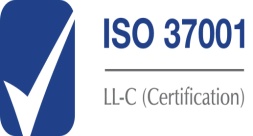 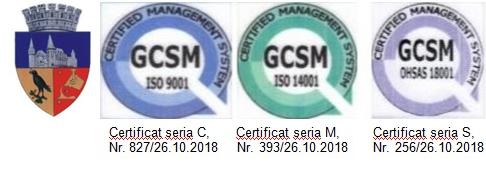 Nr. crt.Denumire taxăPropuneri taxe1.Taxă loc înhumare parcelele C,D,E,F,M,N,O,P,XII, XIII, XIV917 lei/7 ani2.Taxă loc înhumare parcelele A,B,K,L,X,XI,XV1047 lei/7 ani3.Taxă loc înhumare parcelele G,H,I,J,I-VII, VIII, IX, XVI, XVII1309 lei/7 ani4.Taxă utilizare capelă205 lei/24 ore5.Taxă utilizare capac frigorific183 lei/24 ore6.Taxă evacuare pământ 285 lei/loc7.Taxă întreținere cimitir46 lei/loc/an8.Taxă loc înhumare parcelă nouă1309 lei/7 ani9.Taxă săpat groapa393 lei/loc10.Taxă avizare lucrări274 lei/loc11.Înhumare decedat262 lei/pers12.Transport decedat ( capelă – locul de înhumare)262 lei/pers13.Deshumare oseminte262 lei/pers14.Adeverință de uz notarial (autorizații) pt. succesiune, ieșire din indiviziune, partaj voluntar35 lei15.Adeverință de uz notarial (autorizații pentru donație loc de veci sau înstrăinare construcție funerară)131 lei16.Taxă acces auto pt. solicitanții de aviz de construcții, ocupare temporară a domeniului public cu materiale de construcții, gestionare deșeuri rezultate29 lei/zi17.Taxă acces utilități pt. constructor69 lei/zi/loc construcție18.Aprindere și întreținere candelă morminte92 lei/lună19.Tămâiat mormânt timp de 6 săptămâni ( include cărat apă)200 lei/6 săptămâni